ЗАКОН АМУРСКОЙ ОБЛАСТИОБ ОБЩЕСТВЕННОЙ ПАЛАТЕ АМУРСКОЙ ОБЛАСТИПринятЗаконодательным СобраниемАмурской области23 мая 2008 годаСтатья 1. Общие положения(в ред. Закона Амурской области от 28.12.2016 N 41-ОЗ)1. Общественная палата Амурской области (далее - Общественная палата) обеспечивает взаимодействие граждан Российской Федерации, проживающих на территории области (далее - граждане), и некоммерческих организаций, созданных для представления и защиты прав и законных интересов профессиональных и социальных групп, осуществляющих деятельность на территории области (далее - некоммерческие организации), с территориальными органами федеральных органов исполнительной власти, органами государственной власти Амурской области (далее - органы государственной власти области) и органами местного самоуправления, находящимися на территории области (далее - органы местного самоуправления), в целях учета потребностей и интересов граждан, защиты прав и свобод граждан, прав и законных интересов некоммерческих организаций при формировании и реализации государственной политики, в целях осуществления общественного контроля за деятельностью территориальных органов федеральных органов исполнительной власти, органов исполнительной власти области, органов местного самоуправления, государственных и муниципальных организаций, иных организаций, осуществляющих в соответствии с федеральными законами отдельные публичные полномочия на территории области.(в ред. Закона Амурской области от 20.12.2022 N 226-ОЗ)2. Общественная палата формируется на основе добровольного участия в ее деятельности граждан и некоммерческих организаций.3. Наименование "Общественная палата Амурской области" не может быть использовано в наименованиях органов государственной власти области, органов местного самоуправления, а также в наименованиях организаций.4. Общественная палата не является юридическим лицом.5. Местонахождение Общественной палаты - город Благовещенск.Статья 2. Цели и задачи Общественной палаты(в ред. Закона Амурской области от 28.12.2016 N 41-ОЗ)Общественная палата призвана обеспечить согласование общественно значимых интересов граждан, некоммерческих организаций, органов государственной власти области и органов местного самоуправления для решения наиболее важных вопросов экономического и социального развития области, защиты прав и свобод граждан, развития демократических институтов путем:1) привлечения граждан и некоммерческих организаций;2) выдвижения и поддержки гражданских инициатив, направленных на реализацию конституционных прав, свобод и законных интересов граждан, прав и законных интересов некоммерческих организаций;3) выработки рекомендаций органам государственной власти области при определении приоритетов в сфере государственной поддержки некоммерческих организаций, деятельность которых направлена на развитие гражданского общества в Амурской области;4) взаимодействия с Общественной палатой Российской Федерации, общественными палатами субъектов Российской Федерации, а также общественными палатами (советами) муниципальных образований области, общественными советами при Законодательном Собрании Амурской области, при исполнительных органах Амурской области;(в ред. Закона Амурской области от 20.12.2022 N 226-ОЗ)5) оказания информационной, методической и иной поддержки общественным палатам (советам) муниципальных образований области, общественным советам при Законодательном Собрании Амурской области, при исполнительных органах Амурской области, некоммерческим организациям, деятельность которых направлена на развитие в области гражданского общества.(в ред. Закона Амурской области от 20.12.2022 N 226-ОЗ)Статья 3. Правовая основа осуществления деятельности Общественной палаты(в ред. Закона Амурской области от 28.12.2016 N 41-ОЗ)Общественная палата осуществляет свою деятельность на основе Конституции Российской Федерации, федеральных конституционных законов, Федерального закона от 23 июня 2016 г. N 183-ФЗ "Об общих принципах организации и деятельности общественных палат субъектов Российской Федерации" (далее - Федеральный закон "Об общих принципах организации и деятельности общественных палат субъектов Российской Федерации"), иных федеральных законов и нормативных правовых актов Российской Федерации, а также Устава (основного Закона) Амурской области, настоящего Закона, иных нормативных правовых актов области.(в ред. Закона Амурской области от 20.12.2022 N 226-ОЗ)            1    Статья 3 . Принципы формирования и деятельности Общественной палаты(введена Законом Амурской области от 28.12.2016 N 41-ОЗ)Общественная палата формируется и осуществляет свою деятельность в соответствии с принципами:1) приоритета прав и законных интересов человека и гражданина;2) законности;3) равенства прав институтов гражданского общества;4) самоуправления;5) независимости;6) открытости и гласности.Статья 4. Регламент Общественной палаты1. Общественная палата утверждает регламент Общественной палаты.2. Регламентом Общественной палаты устанавливаются:1) порядок участия членов Общественной палаты в ее деятельности;2) сроки и порядок проведения заседаний Общественной палаты;(в ред. Закона Амурской области от 28.12.2016 N 41-ОЗ)3) состав, полномочия и порядок деятельности совета Общественной палаты;4) полномочия и порядок деятельности председателя Общественной палаты, заместителя (заместителей) председателя Общественной палаты;(п. 4 в ред. Закона Амурской области от 28.12.2016 N 41-ОЗ)5) порядок формирования и деятельности комиссий и рабочих групп Общественной палаты, а также порядок избрания и полномочия их руководителей;6) порядок прекращения и приостановления полномочий членов Общественной палаты в соответствии с Федеральным законом "Об общих принципах организации и деятельности общественных палат субъектов Российской Федерации";(п. 6 в ред. Закона Амурской области от 28.12.2016 N 41-ОЗ)7) порядок деятельности аппарата Общественной палаты;(п. 7 в ред. Закона Амурской области от 28.12.2016 N 41-ОЗ)8) формы и порядок принятия решений Общественной палаты;(п. 8 в ред. Закона Амурской области от 28.12.2016 N 41-ОЗ)9) порядок привлечения к работе Общественной палаты граждан, а также некоммерческих организаций, представители которых не вошли в ее состав, и формы их взаимодействия с Общественной палатой;(п. 9 в ред. Закона Амурской области от 28.12.2016 N 41-ОЗ)10) порядок подготовки и публикации ежегодного доклада Общественной палаты;11) иные вопросы внутренней организации и порядка деятельности Общественной палаты в соответствии с настоящим Законом.3. Изменения в Регламент Общественной палаты утверждаются решением Общественной палаты по представлению совета Общественной палаты или по инициативе не менее чем одной трети членов Общественной палаты.(часть 3 введена Законом Амурской области от 28.12.2016 N 41-ОЗ)Статья 5. Кодекс этики членов Общественной палаты1. Совет Общественной палаты разрабатывает и представляет на утверждение Общественной палаты Кодекс этики членов Общественной палаты (далее - Кодекс этики).2. Выполнение требований, предусмотренных Кодексом этики, является обязательным для членов Общественной палаты.Статья 6. Член Общественной палаты(в ред. Закона Амурской области от 28.12.2016 N 41-ОЗ)1. Членом Общественной палаты может быть гражданин, достигший возраста восемнадцати лет.2. Членами Общественной палаты не могут быть:1) Президент Российской Федерации, сенаторы Российской Федерации, депутаты Государственной Думы Федерального Собрания Российской Федерации, члены Правительства Российской Федерации, судьи, иные лица, замещающие государственные должности Российской Федерации, лица, замещающие должности федеральной государственной службы, депутаты законодательных органов субъектов Российской Федерации, иные лица, замещающие государственные должности субъектов Российской Федерации, лица, замещающие должности государственной гражданской службы субъектов Российской Федерации, должности муниципальной службы, а также лица, замещающие муниципальные должности;(в ред. Законов Амурской области от 24.12.2020 N 674-ОЗ, от 20.12.2022 N 226-ОЗ)2) лица, признанные недееспособными или ограниченно дееспособными на основании решения суда;3) лица, имеющие непогашенную или неснятую судимость;4) лица, имеющие гражданство другого государства (других государств), вид на жительство или иной документ, подтверждающий право на постоянное проживание гражданина Российской Федерации на территории иностранного государства;5) лица, членство которых в Общественной палате ранее было прекращено на основании пункта 4 части 1 статьи 13 настоящего Закона. В этом случае запрет на членство в Общественной палате относится только к работе Общественной палаты следующего состава.3. Члены Общественной палаты осуществляют свою деятельность на общественных началах.4. Члены Общественной палаты вправе получать компенсацию понесенных за счет собственных средств расходов в связи с осуществлением ими полномочий членов Общественной палаты (далее - компенсация расходов) в порядке и размерах, определенных статьей 8 настоящего Закона.5. Член Общественной палаты приостанавливает членство в политической партии на срок осуществления своих полномочий.6. Объединение членов Общественной палаты по принципу национальной, религиозной, региональной или партийной принадлежности не допускается.7. Члены Общественной палаты при осуществлении своих полномочий не связаны решениями некоммерческих организаций.8. Отзыв члена Общественной палаты не допускается.Статья 7. Состав, порядок и сроки формирования Общественной палаты(в ред. Закона Амурской области от 25.01.2018 N 176-ОЗ)(в ред. Закона Амурской области от 28.12.2016 N 41-ОЗ)1. Общественная палата состоит из тридцати трех членов:(в ред. Закона Амурской области от 25.01.2018 N 176-ОЗ)1) одиннадцати членов, утверждаемых Губернатором Амурской области (далее - Губернатор области) по представлению зарегистрированных на территории области структурных подразделений общероссийских и межрегиональных общественных объединений;(в ред. Законов Амурской области от 25.01.2018 N 176-ОЗ, от 20.12.2022 N 226-ОЗ)2) одиннадцати членов, утверждаемых Законодательным Собранием Амурской области (далее - Законодательное Собрание) по представлению зарегистрированных на территории области некоммерческих организаций, в том числе региональных общественных объединений;(в ред. Закона Амурской области от 25.01.2018 N 176-ОЗ)3) одиннадцати членов, определяемых двумя третями членов Общественной палаты нового состава по представлению местных общественных объединений, зарегистрированных на территории области (далее - местные объединения).(в ред. Закона Амурской области от 25.01.2018 N 176-ОЗ)Для целей настоящего Закона двумя третями членов Общественной палаты нового состава считается общее число членов Общественной палаты нового состава, утвержденных Губернатором области в соответствии с частью 7 настоящей статьи и Законодательным Собранием в соответствии с частью 8 настоящей статьи.(в ред. Закона Амурской области от 20.12.2022 N 226-ОЗ)2. В целях формирования Общественной палаты нового состава не позднее чем за три месяца до истечения срока полномочий членов Общественной палаты действующего состава Законодательное Собрание размещает на своем официальном сайте в информационно-телекоммуникационной сети "Интернет" информацию о начале процедуры формирования нового состава Общественной палаты. В информации указывается день инициирования процедуры формирования Общественной палаты нового состава, осуществляемой в соответствии с частями 3 - 11 настоящей статьи.(в ред. Закона Амурской области от 25.01.2018 N 176-ОЗ)3. Правом на выдвижение кандидатов в члены Общественной палаты обладают некоммерческие организации.4. К выдвижению кандидатов в члены Общественной палаты не допускаются некоммерческие организации, которые в соответствии с Федеральным законом от 4 апреля 2005 г. N 32-ФЗ "Об Общественной палате Российской Федерации" (далее - Федеральный закон "Об Общественной палате Российской Федерации") не могут выдвигать кандидатов в члены Общественной палаты Российской Федерации.(в ред. Закона Амурской области от 20.12.2022 N 226-ОЗ)5. Выдвижение в соответствии с положениями настоящей статьи кандидатов в члены Общественной палаты некоммерческими организациями осуществляется по решению коллегиальных органов некоммерческих организаций, обладающих соответствующими полномочиями в силу закона или в соответствии с уставами этих организаций, а при отсутствии коллегиальных органов - по решению иных органов, обладающих в силу закона или в соответствии с уставами этих организаций правом выступать от имени этих организаций.Каждая организация, деятельность которой в сфере представления и защиты прав и законных интересов профессиональных и социальных групп составляет не менее трех лет, вправе предложить одного кандидата из числа граждан, которые имеют место жительства на территории области.6. Представление кандидатов в члены Общественной палаты нового состава организациями, указанными в пунктах 1, 2 части 1 настоящей статьи, осуществляется в течение 10 дней со дня инициирования процедуры формирования Общественной палаты нового состава.(в ред. Закона Амурской области от 25.01.2018 N 176-ОЗ)7. Губернатор области в течение 30 дней со дня инициирования процедуры формирования Общественной палаты нового состава, но не ранее истечения срока, установленного частью 6 настоящей статьи, утверждает 11 членов Общественной палаты нового состава.Порядок отбора и утверждения членов Общественной палаты, указанных в настоящей части, устанавливается Губернатором области.(в ред. Закона Амурской области от 20.12.2022 N 226-ОЗ)Постановление Губернатора области об утверждении членов Общественной палаты нового состава размещается на портале Правительства Амурской области (далее - Правительство области) в информационно-телекоммуникационной сети "Интернет" не позднее дня, следующего за днем принятия этого постановления.(в ред. Закона Амурской области от 20.12.2022 N 226-ОЗ)(часть 7 в ред. Закона Амурской области от 25.01.2018 N 176-ОЗ)8. Законодательное Собрание в течение 55 дней со дня инициирования процедуры формирования Общественной палаты нового состава, но не ранее истечения срока, установленного частью 6 настоящей статьи, утверждает 11 членов Общественной палаты нового состава.Порядок отбора и утверждения членов Общественной палаты, указанных в настоящей части, устанавливается Законодательным Собранием.Постановление Законодательного Собрания об утверждении членов Общественной палаты нового состава размещается на официальном сайте Законодательного Собрания в информационно-телекоммуникационной сети "Интернет" не позднее дня, следующего за днем принятия этого постановления.(часть 8 в ред. Закона Амурской области от 25.01.2018 N 176-ОЗ)9. В течение 3 дней со дня утверждения двух третей членов Общественной палаты нового состава информация об их утверждении размещается Общественной палатой на своем сайте в информационно-телекоммуникационной сети "Интернет".Днем утверждения двух третей членов Общественной палаты нового состава является:день утверждения Законодательным Собранием членов Общественной палаты нового состава при условии, что Губернатором области ранее утверждены члены Общественной палаты нового состава в соответствии с частью 7 настоящей статьи;(в ред. Законов Амурской области от 25.01.2018 N 176-ОЗ, от 20.12.2022 N 226-ОЗ)день утверждения Губернатором области членов Общественной палаты нового состава при условии, что Законодательным Собранием ранее утверждены члены Общественной палаты нового состава в соответствии с частью 8 настоящей статьи;(в ред. Законов Амурской области от 25.01.2018 N 176-ОЗ, от 20.12.2022 N 226-ОЗ)день одновременного утверждения Законодательным Собранием и Губернатором области членов Общественной палаты нового состава в соответствии с частями 7, 8 настоящей статьи.(в ред. Законов Амурской области от 25.01.2018 N 176-ОЗ, от 20.12.2022 N 226-ОЗ)10. Две трети членов Общественной палаты нового состава не позднее 30 дней со дня размещения Общественной палатой информации об утверждении двух третей членов Общественной палаты нового состава, но не ранее истечения срока, отведенного для представления кандидатур в члены Общественной палаты нового состава частью 11 настоящей статьи, в соответствии с установленной Общественной палатой процедурой конкурсного отбора принимают решение о включении в члены Общественной палаты одной трети членов Общественной палаты нового состава из числа кандидатур, представляемых местными объединениями.Работу двух третей членов Общественной палаты нового состава по включению в члены Общественной палаты нового состава одной трети членов Общественной палаты нового состава из числа кандидатур, представляемых местными объединениями, организует аппарат Общественной палаты.(в ред. Закона Амурской области от 25.01.2018 N 176-ОЗ)11. Не позднее 20 дней со дня утверждения двух третей членов Общественной палаты нового состава местные объединения представляют в Общественную палату кандидатуры для включения в члены Общественной палаты нового состава.(в ред. Закона Амурской области от 25.01.2018 N 176-ОЗ)Одновременно с представлением кандидатур для включения в члены Общественной палаты нового состава в Общественную палату направляются копия свидетельства о государственной регистрации местного объединения и копия его устава, а также информация о трудовой деятельности гражданина, предлагаемого местным объединением для включения в члены Общественной палаты нового состава, его характеристика и согласие на включение в члены Общественной палаты.(в ред. Закона Амурской области от 25.01.2018 N 176-ОЗ)12. Общественная палата является правомочной, если в ее состав вошло более трех четвертых установленного настоящим Законом числа членов Общественной палаты. Первое заседание Общественной палаты нового состава, образованной в правомочном составе, должно быть проведено не позднее чем через десять дней со дня истечения срока полномочий членов Общественной палаты действующего состава.Первое заседание Общественной палаты нового состава созывает Губернатор области. Открывает первое заседание Общественной палаты нового состава старейший член Общественной палаты.(в ред. Закона Амурской области от 20.12.2022 N 226-ОЗ)13. Срок полномочий членов Общественной палаты составляет три года и исчисляется со дня первого заседания Общественной палаты нового состава. Со дня первого заседания Общественной палаты нового состава полномочия членов Общественной палаты действующего состава прекращаются.14. В случае прекращения в соответствии со статьей 13 настоящего Закона полномочий члена (членов) Общественной палаты председатель Общественной палаты в течение пяти рабочих дней со дня прекращения полномочий члена (членов) Общественной палаты направляет в Законодательное Собрание информацию о необходимости начала процедуры доформирования состава Общественной палаты.(в ред. Законов Амурской области от 25.01.2018 N 176-ОЗ, от 09.11.2021 N 27-ОЗ)15. Законодательное Собрание в течение пяти рабочих дней со дня поступления информации, указанной в части 14 настоящей статьи, размещает на своем официальном сайте в информационно-телекоммуникационной сети "Интернет" информацию о начале процедуры доформирования состава Общественной палаты.(в ред. Закона Амурской области от 09.11.2021 N 27-ОЗ)В данной информации указываются:(абзац введен Законом Амурской области от 25.01.2018 N 176-ОЗ)1) некоммерческие организации, которые в соответствии с частью 1 настоящей статьи могут выдвигать кандидатов в члены Общественной палаты при проведении доформирования состава Общественной палаты;(п. 1 введен Законом Амурской области от 25.01.2018 N 176-ОЗ)2) субъекты, уполномоченные в соответствии с частью 1 настоящей статьи утверждать (определять) члена (членов) Общественной палаты при проведении доформирования состава Общественной палаты.(п. 2 введен Законом Амурской области от 25.01.2018 N 176-ОЗ)16. Днем начала процедуры доформирования состава Общественной палаты является день размещения на официальном сайте Законодательного Собрания в информационно-телекоммуникационной сети Интернет информации о начале этой процедуры.(в ред. Закона Амурской области от 20.12.2022 N 226-ОЗ)Выдвижение некоммерческими организациями кандидатов в члены Общественной палаты при проведении доформирования состава Общественной палаты осуществляется в течение 10 дней со дня начала процедуры доформирования состава Общественной палаты.(в ред. Закона Амурской области от 25.01.2018 N 176-ОЗ)Абзац утратил силу. - Закон Амурской области от 25.01.2018 N 176-ОЗ.17. В случае прекращения полномочий члена (членов) Общественной палаты, указанного (указанных) в пунктах 1, 2 части 1 настоящей статьи, Губернатор области не позднее 35 дней и (или) Законодательное Собрание не позднее 55 дней со дня начала процедуры доформирования состава Общественной палаты, но не ранее истечения срока, установленного частью 16 настоящей статьи, утверждают нового (новых) члена (членов) Общественной палаты в порядке, установленном частями 7, 8 настоящей статьи для формирования Общественной палаты нового состава.(в ред. Законов Амурской области от 25.01.2018 N 176-ОЗ, от 24.12.2020 N 674-ОЗ, от 20.12.2022 N 226-ОЗ)В случае если в течение срока, указанного в абзаце первом настоящей части, заседания Законодательного Собрания не проводились, Законодательное Собрание утверждает нового (новых) члена (членов) Общественной палаты на ближайшем заседании Законодательного Собрания.(абзац введен Законом Амурской области от 09.11.2021 N 27-ОЗ)18. В случае прекращения полномочий члена (членов) Общественной палаты, указанного (указанных) в пункте 3 части 1 настоящей статьи, две трети членов Общественной палаты, утвержденные Губернатором области и Законодательным Собранием, не позднее 30 дней со дня начала процедуры доформирования состава Общественной палаты, но не ранее истечения срока, установленного частью 16 настоящей статьи, определяют нового (новых) члена (членов) Общественной палаты в порядке, установленном частью 10 настоящей статьи для формирования Общественной палаты нового состава.(в ред. Законов Амурской области от 25.01.2018 N 176-ОЗ, от 20.12.2022 N 226-ОЗ)Статья 8. Порядок и размеры компенсации членам Общественной палаты расходов, понесенных в связи с осуществлением ими полномочий членов Общественной палаты(в ред. Закона Амурской области от 28.12.2016 N 41-ОЗ)1. Члену Общественной палаты за счет средств областного бюджета компенсируются расходы, связанные с его участием в проводимых вне его постоянного места жительства на территории области и Российской Федерации следующих мероприятиях:1) заседаниях Общественной палаты, совета Общественной палаты, комиссий и рабочих групп Общественной палаты;2) слушаниях и иных мероприятиях, проводимых Общественной палатой;3) мероприятиях, проводимых общественными палатами субъектов Российской Федерации, Общественной палатой Российской Федерации с участием представителей общественных палат субъектов Российской Федерации.2. Для участия члена Общественной палаты в мероприятиях, указанных в части 1 настоящей статьи, председателем Общественной палаты члену Общественной палаты выдается предписание, в котором указываются срок поездки и место проведения мероприятия.3. Члену Общественной палаты компенсируются:1) расходы, связанные с проездом к месту проведения мероприятия и обратно к постоянному месту жительства, в том числе расходы, связанные с проездом из одного населенного пункта в другой в случае проведения мероприятий в нескольких населенных пунктах;2) расходы, связанные с бронированием, наймом жилого помещения;(в ред. Закона Амурской области от 09.11.2021 N 27-ОЗ)3) дополнительные расходы, связанные с проживанием вне постоянного места жительства (суточные);4) расходы, связанные с проездом лица, сопровождающего члена Общественной палаты, имеющего инвалидность, в случае, если при осуществлении своих полномочий член Общественной палаты нуждается в сопровождении (далее - сопровождающий), а также с бронированием, наймом жилого помещения для сопровождающего.(п. 4 введен Законом Амурской области от 09.11.2021 N 27-ОЗ)4. Расходы, связанные с проездом члена Общественной палаты, сопровождающего к месту проведения мероприятия и обратно к постоянному месту жительства (включая оплату услуг по оформлению проездных документов, предоставлению в поездах постельных принадлежностей), а также связанные с проездом указанных лиц из одного населенного пункта в другой в случае проведения мероприятий в нескольких населенных пунктах, компенсируются в размере фактических затрат, подтвержденных проездными документами:(в ред. Закона Амурской области от 09.11.2021 N 27-ОЗ)воздушным транспортом - по тарифам экономического класса;морским и речным транспортом - по тарифам, устанавливаемым перевозчиком, но не выше стоимости проезда в четырехместной каюте с комплексным обслуживанием пассажиров;железнодорожным транспортом - в вагоне повышенной комфортности, отнесенном к вагонам экономического класса, с четырехместными купе категории "К" или в вагоне категории "С" с местами для сидения;автомобильным транспортным средством общего пользования (кроме легкового такси).При отсутствии проездных документов компенсация проезда не производится.5. Члену Общественной палаты по фактическим затратам, подтвержденным соответствующими документами, но не более размеров, установленных Губернатором области для возмещения расходов, связанных со служебными командировками государственных гражданских служащих области, компенсируются (кроме случаев предоставления бесплатного жилого помещения):(в ред. Законов Амурской области от 09.11.2021 N 27-ОЗ, от 20.12.2022 N 226-ОЗ)1) расходы, связанные с бронированием, наймом жилого помещения для члена Общественной палаты, сопровождающего в населенном пункте, в котором проводится мероприятие;(п. 1 в ред. Закона Амурской области от 09.11.2021 N 27-ОЗ)2) расходы, связанные с бронированием, наймом жилого помещения для члена Общественной палаты, сопровождающего в ближайших к месту проведения мероприятия населенных пунктах, и расходы по проезду от места проживания до места проведения мероприятия и обратно (в случае, если в населенном пункте, в котором проводится мероприятие, отсутствует гостиница или иное жилое помещение для найма).(п. 2 в ред. Закона Амурской области от 09.11.2021 N 27-ОЗ)При отсутствии подтверждающих документов (в случае непредоставления места в гостинице) расходы по найму жилого помещения компенсируются в размере 30 процентов установленной нормы суточных за каждый день нахождения в месте проведения мероприятия.6. Дополнительные расходы, связанные с проживанием вне постоянного места жительства (суточные), компенсируются члену Общественной палаты за каждый день нахождения в поездке, включая выходные и праздничные дни, а также дни, проведенные в пути, в размерах, установленных Губернатором области для возмещения расходов, связанных со служебными командировками государственных гражданских служащих области.(в ред. Закона Амурской области от 20.12.2022 N 226-ОЗ)7. Факт пребывания члена Общественной палаты в месте проведения мероприятий, указанных в части 1 настоящей статьи, подтверждается подписью уполномоченного лица и печатью организации, проводящей мероприятие, на предписании.Если мероприятия проводятся в течение нескольких дней в разных населенных пунктах, соответствующие отметки в предписании проставляются в каждой организации, проводящей мероприятия.8. Член Общественной палаты в течение семи дней со дня возвращения из поездки подает на имя руководителя аппарата Общественной палаты:1) для компенсации расходов, указанных в пунктах 1 - 3 части 3 настоящей статьи, - заявление, предписание, документы, подтверждающие расходы по проезду, по бронированию, найму жилого помещения;2) для компенсации расходов, указанных в пункте 4 части 3 настоящей статьи, - документы, подтверждающие расходы по проезду, по бронированию, найму жилого помещения для сопровождающего, копии документов, подтверждающих факт установления инвалидности члену Общественной палаты и необходимость его сопровождения, выданные федеральным государственным учреждением медико-социальной экспертизы.(часть 8 в ред. Закона Амурской области от 09.11.2021 N 27-ОЗ)9. Компенсация расходов производится в течение 15 дней с даты поступления заявления и необходимых документов в аппарат Общественной палаты.             1    Статья  8 .  Участие  в  формировании  Общественной  палаты  РоссийскойФедерации(введена Законом Амурской области от 14.02.2014 N 317-ОЗ)1. В соответствии с Федеральным законом "Об Общественной палате Российской Федерации" не позднее тридцати дней со дня инициирования Президентом Российской Федерации процедуры формирования нового состава Общественной палаты Российской Федерации Общественная палата избирает из своего состава путем тайного альтернативного голосования одного обладающего безупречной репутацией представителя в состав Общественной палаты Российской Федерации на заседании большинством голосов от общего числа членов Общественной палаты.(в ред. Законов Амурской области от 28.12.2016 N 41-ОЗ, от 20.12.2022 N 226-ОЗ)2. В случае избрания в состав Общественной палаты Российской Федерации председателя Общественной палаты он обязан сложить свои полномочия.(в ред. Закона Амурской области от 28.12.2016 N 41-ОЗ)Статья 9. Органы Общественной палаты(в ред. Закона Амурской области от 28.12.2016 N 41-ОЗ)1. Органами Общественной палаты являются:1) совет Общественной палаты;2) председатель Общественной палаты;3) комиссии Общественной палаты.2. Общественная палата вправе образовывать рабочие группы.3. В состав комиссий Общественной палаты входят члены Общественной палаты.В состав рабочих групп Общественной палаты могут входить члены Общественной палаты, представители некоммерческих организаций и иные граждане, привлеченные к деятельности Общественной палаты.4. К исключительной компетенции Общественной палаты относится решение следующих вопросов:1) утверждение Регламента Общественной палаты и внесение в него изменений;2) избрание председателя Общественной палаты и заместителя (заместителей) председателя Общественной палаты;3) утверждение количества комиссий и рабочих групп Общественной палаты, их наименований и определение направлений их деятельности;4) избрание председателей комиссий Общественной палаты и их заместителей.5. На первом заседании Общественной палаты, образованной в правомочном составе, избираются председатель Общественной палаты и заместитель (заместители) председателя Общественной палаты, утверждаются количество и наименования комиссий и рабочих групп Общественной палаты, определяются направления их деятельности, избираются председатели комиссий Общественной палаты и их заместители, утверждается персональный состав комиссий Общественной палаты.6. Общественная палата в период своей работы вправе рассматривать и принимать решения по вопросам, входящим в компетенцию совета Общественной палаты.7. В совет Общественной палаты входят председатель Общественной палаты, заместитель (заместители) председателя Общественной палаты, председатели комиссий Общественной палаты, член Общественной палаты, являющийся представителем в составе Общественной палаты Российской Федерации, руководитель аппарата Общественной палаты. Совет Общественной палаты является постоянно действующим органом Общественной палаты. Председателем совета Общественной палаты является председатель Общественной палаты.8. Совет Общественной палаты:1) утверждает план работы Общественной палаты на год и вносит в него изменения;2) принимает решение о проведении внеочередного заседания Общественной палаты;3) определяет дату проведения заседания Общественной палаты и утверждает проект повестки дня заседания Общественной палаты;                                                      1    4) вносит  в  порядке,  установленном  статьей  24   настоящего Закона,предложение  по кандидатуре на должность руководителя аппарата Общественнойпалаты;5) принимает решение о привлечении к работе Общественной палаты граждан и некоммерческих организаций, представители которых не вошли в ее состав;6) направляет запросы Общественной палаты в территориальные органы федеральных органов исполнительной власти, органы государственной власти области, органы местного самоуправления, государственные и муниципальные организации, иные организации, осуществляющие в соответствии с федеральными законами отдельные публичные полномочия на территории области;7) разрабатывает и представляет на утверждение Общественной палаты Кодекс этики;8) дает поручения председателю Общественной палаты, комиссиям Общественной палаты, председателям комиссий Общественной палаты, руководителям рабочих групп Общественной палаты;9) вносит предложения по изменению Регламента Общественной палаты;10) осуществляет иные полномочия в соответствии с законодательством области и Регламентом Общественной палаты.9. Председатель Общественной палаты избирается из числа членов Общественной палаты открытым голосованием.10. Председатель Общественной палаты:1) организует работу совета Общественной палаты;2) определяет обязанности заместителя (заместителей) председателя Общественной палаты по согласованию с советом Общественной палаты;3) представляет Общественную палату в отношениях с органами государственной власти, органами местного самоуправления, некоммерческими организациями, гражданами;4) выступает с предложением о проведении внеочередного заседания совета Общественной палаты;5) подписывает решения, обращения и иные документы, принятые Общественной палатой, советом Общественной палаты, а также запросы Общественной палаты;6) осуществляет общее руководство деятельностью аппарата Общественной палаты;7) осуществляет иные полномочия в соответствии с законодательством области и Регламентом Общественной палаты.Статья 10. Утратила силу с 1 января 2017 года. - Закон Амурской области от 28.12.2016 N 41-ОЗ.Статья 11. Участие членов Общественной палаты в ее работе1. Члены Общественной палаты принимают личное участие в работе заседаний Общественной палаты, совета Общественной палаты, комиссий и рабочих групп Общественной палаты.(в ред. Закона Амурской области от 28.12.2016 N 41-ОЗ)2. Члены Общественной палаты вправе свободно высказывать свое мнение по любому вопросу деятельности Общественной палаты, совета Общественной палаты, комиссий и рабочих групп Общественной палаты.3. При публичных высказываниях члены Общественной палаты должны руководствоваться требованиями Кодекса этики.(часть 3 в ред. Закона Амурской области от 28.12.2016 N 41-ОЗ)Статья 12. Удостоверение и нагрудный знак члена Общественной палаты(в ред. Закона Амурской области от 28.12.2016 N 41-ОЗ)1. Член Общественной палаты получает удостоверение члена Общественной палаты (далее - удостоверение), являющееся документом, подтверждающим его статус, а также нагрудный знак.Удостоверением и нагрудным знаком член Общественной палаты пользуется в течение срока своих полномочий.2. Образцы и описание удостоверения и нагрудного знака утверждаются Общественной палатой.Статья 13. Прекращение и приостановление полномочий члена Общественной палаты(в ред. Закона Амурской области от 28.12.2016 N 41-ОЗ)1. Полномочия члена Общественной палаты прекращаются в порядке, предусмотренном Регламентом Общественной палаты, в случаях:1) истечения срока его полномочий;2) подачи им заявления о выходе из состава Общественной палаты;3) неспособности его в течение длительного времени по состоянию здоровья участвовать в работе Общественной палаты;4) грубого нарушения им Кодекса этики - по решению не менее двух третей установленного числа членов Общественной палаты, принятому на заседании Общественной палаты;5) смерти члена Общественной палаты;6) систематического в соответствии с Регламентом Общественной палаты неучастия без уважительных причин в заседаниях Общественной палаты, работе ее органов;7) выявления обстоятельств, не совместимых в соответствии с частью 2 статьи 6 настоящего Закона со статусом члена Общественной палаты;8) если по истечении тридцати дней со дня первого заседания Общественной палаты член Общественной палаты не выполнил требование, предусмотренное частью 5 статьи 6 настоящего Закона.(часть 1 в ред. Закона Амурской области от 28.12.2016 N 41-ОЗ)2. Полномочия члена Общественной палаты приостанавливаются в порядке, предусмотренном регламентом Общественной палаты, в случаях:(в ред. Закона Амурской области от 28.12.2016 N 41-ОЗ)1) предъявления ему в порядке, установленном уголовно-процессуальным законодательством Российской Федерации, обвинения в совершении преступления;2) назначения ему административного наказания в виде административного ареста;3) регистрации его в качестве кандидата на должность Президента Российской Федерации, кандидата в депутаты законодательного органа субъекта Российской Федерации, кандидата на должность высшего должностного лица субъекта Российской Федерации, кандидата на замещение муниципальной должности, доверенного лица или уполномоченного представителя кандидата (избирательного объединения).(в ред. Законов Амурской области от 28.12.2016 N 41-ОЗ, от 20.12.2022 N 226-ОЗ)Статья 14. Организация деятельности Общественной палаты(в ред. Закона Амурской области от 28.12.2016 N 41-ОЗ)1. Основными формами деятельности Общественной палаты являются заседания Общественной палаты, заседания совета Общественной палаты, комиссий и рабочих групп Общественной палаты.2. Заседание Общественной палаты считается правомочным, если на нем присутствует более половины установленного числа членов Общественной палаты.3. Заседания Общественной палаты проводятся в соответствии с планом работы Общественной палаты, но не реже одного раза в четыре месяца.По решению совета Общественной палаты может быть проведено внеочередное заседание Общественной палаты.4. В целях реализации задач, возложенных на Общественную палату, она вправе:1) осуществлять в соответствии с Федеральным законом от 21 июля 2014 г. N 212-ФЗ "Об основах общественного контроля в Российской Федерации" (далее - Федеральный закон "Об основах общественного контроля в Российской Федерации"), законами и иными нормативными правовыми актами области общественный контроль за деятельностью территориальных органов федеральных органов исполнительной власти, органов исполнительной власти области, органов местного самоуправления, государственных и муниципальных организаций, иных организаций, осуществляющих в соответствии с федеральными законами отдельные публичные полномочия на территории области;(в ред. Закона Амурской области от 20.12.2022 N 226-ОЗ)2) проводить гражданские форумы, слушания, "круглые столы" и иные мероприятия по общественно важным проблемам в порядке, установленном Регламентом Общественной палаты;3) приглашать руководителей территориальных органов федеральных органов исполнительной власти, органов государственной власти области, органов местного самоуправления и иных лиц на заседания Общественной палаты;4) направлять в соответствии с Регламентом Общественной палаты членов Общественной палаты, уполномоченных советом Общественной палаты, для участия в заседаниях территориальных органов федеральных органов исполнительной власти, в работе комитетов Законодательного Собрания, заседаниях Правительства области, коллегий иных органов исполнительной власти области, органов местного самоуправления;5) направлять запросы Общественной палаты. В период между заседаниями Общественной палаты запросы от имени Общественной палаты направляются по решению совета Общественной палаты;6) оказывать некоммерческим организациям, деятельность которых направлена на развитие в области гражданского общества, содействие в обеспечении их методическими материалами;7) привлекать в соответствии с Регламентом Общественной палаты экспертов.5. Общественная палата имеет также иные права, установленные федеральными законами и законами области.6. Общественная палата в соответствии с федеральными законами формирует общественные советы по проведению независимой оценки качества условий оказания услуг организациями в сфере культуры, охраны здоровья, образования, социального обслуживания и федеральными учреждениями медико-социальной экспертизы.(часть 6 введена Законом Амурской области от 25.01.2018 N 176-ОЗ)Статья 15. Решения Общественной палатыРешения Общественной палаты принимаются в форме заключений, предложений и обращений и носят рекомендательный характер.Статья 16. Общественный контроль(в ред. Закона Амурской области от 07.05.2015 N 542-ОЗ)1. Общественная палата в соответствии с Законом Амурской области от 29 декабря 2014 г. N 478-ОЗ "Об отдельных вопросах организации и осуществления общественного контроля на территории Амурской области" (далее - Закон Амурской области "Об отдельных вопросах организации и осуществления общественного контроля на территории Амурской области") является субъектом общественного контроля.(в ред. Закона Амурской области от 20.12.2022 N 226-ОЗ)2. Общественный контроль осуществляется Общественной палатой в целях наблюдения за деятельностью органов государственной власти, органов местного самоуправления, государственных и муниципальных организаций, иных органов и организаций, осуществляющих в соответствии с федеральными законами отдельные публичные полномочия (далее - органы и организации), а также в целях общественной проверки, анализа и общественной оценки издаваемых ими актов и принимаемых решений.Общественный контроль осуществляется в формах общественного мониторинга, общественной проверки, общественной экспертизы, в иных формах, не противоречащих Федеральному закону "Об основах общественного контроля в Российской Федерации", а также в таких формах взаимодействия институтов гражданского общества с государственными органами и органами местного самоуправления, как общественные обсуждения, общественные (публичные) слушания и другие формы взаимодействия.(в ред. Закона Амурской области от 20.12.2022 N 226-ОЗ)3. Понятия форм общественного контроля, указанные в части 2 настоящей статьи, применяются в их определении, предусмотренном Федеральным законом "Об основах общественного контроля в Российской Федерации".(в ред. Закона Амурской области от 20.12.2022 N 226-ОЗ)4. Член Общественной палаты не допускается к осуществлению общественного контроля при наличии конфликта интересов при осуществлении общественного контроля.5. При осуществлении общественного контроля Общественная палата обладает правами и несет обязанности в соответствии с Федеральным законом "Об основах общественного контроля в Российской Федерации".(в ред. Закона Амурской области от 20.12.2022 N 226-ОЗ)6. Члены Общественной палаты обязаны соблюдать конфиденциальность полученной в ходе осуществления общественного контроля информации, если ее распространение ограничено федеральными законами.Статья 17. Общественный мониторинг(в ред. Закона Амурской области от 07.05.2015 N 542-ОЗ)1. Общественный мониторинг проводится Общественной палатой по решению совета Общественной палаты, которое размещается Общественной палатой на своем официальном сайте в информационно-телекоммуникационной сети "Интернет" в течение пяти рабочих дней с момента принятия решения.2. Порядок проведения общественного мониторинга и определения его результатов устанавливается решением совета Общественной палаты. Информация о предмете общественного мониторинга, сроках, порядке его проведения и определения его результатов обнародуется в соответствии с Федеральным законом "Об основах общественного контроля в Российской Федерации".(в ред. Закона Амурской области от 20.12.2022 N 226-ОЗ)3. Общественный мониторинг проводится публично и открыто с использованием информационно-телекоммуникационных систем, в том числе информационно-телекоммуникационной сети "Интернет".4. Общественной палатой по результатам проведения общественного мониторинга может быть подготовлен итоговый документ, который подлежит обязательному рассмотрению органами и организациями. Итоговый документ, подготовленный по результатам общественного мониторинга, обнародуется в соответствии с Федеральным законом "Об основах общественного контроля в Российской Федерации", в том числе размещается Общественной палатой на своем официальном сайте в информационно-телекоммуникационной сети "Интернет".(в ред. Закона Амурской области от 20.12.2022 N 226-ОЗ)5. В зависимости от результатов общественного мониторинга Общественная палата вправе инициировать проведение общественного обсуждения, общественных (публичных) слушаний, общественной проверки, общественной экспертизы, а в случаях, предусмотренных законодательством Российской Федерации, проведение иных общественных мероприятий.             1    Статья 17 . Общественное обсуждение(в ред. Закона Амурской области от 07.05.2015 N 542-ОЗ)1. Общественная палата может организовывать общественное обсуждение по обращению органов и организаций либо по результатам общественного мониторинга, проведенного Общественной палатой.Решение совета Общественной палаты о проведении общественного обсуждения принимается в течение пяти рабочих дней с момента поступления такого обращения или подготовки итогового документа по результатам проведенного Общественной палатой общественного мониторинга и размещается Общественной палатой в день принятия такого решения на своем официальном сайте в информационно-телекоммуникационной сети "Интернет".2. Порядок проведения общественного обсуждения устанавливается Общественной палатой в соответствии с федеральными законами и иными нормативными правовыми актами Российской Федерации, настоящим Законом, Законом Амурской области "Об отдельных вопросах организации и осуществления общественного контроля на территории Амурской области".(в ред. Закона Амурской области от 20.12.2022 N 226-ОЗ)3. Общественное обсуждение проводится с привлечением к участию в нем представителей различных профессиональных и социальных групп, в том числе лиц, права и законные интересы которых затрагивает или может затронуть решение, проект которого выносится на общественное обсуждение.4. Общественная палата в течение десяти рабочих дней после принятия решения о проведении общественного обсуждения обязана разместить в информационно-телекоммуникационной сети "Интернет" информацию о сроках и порядке проведения общественного обсуждения, а также все имеющиеся в ее распоряжении материалы, касающиеся вопроса, выносимого на общественное обсуждение.5. Перед проведением общественного обсуждения решением совета Общественной палаты утверждается программа общественного обсуждения.6. Общественное обсуждение проводится публично и открыто. Участники общественного обсуждения вправе свободно выражать свое мнение и вносить предложения по вопросам, вынесенным на общественное обсуждение. Общественное обсуждение может проводиться через средства массовой информации, в том числе через информационно-телекоммуникационную сеть "Интернет".7. По результатам общественного обсуждения Общественной палатой подготавливается итоговый документ (протокол), содержание которого должно соответствовать требованиям Федерального закона "Об основах общественного контроля в Российской Федерации". В течение двух рабочих дней после окончания общественного обсуждения итоговый документ (протокол) направляется на рассмотрение в органы и организации и обнародуется в соответствии с Федеральным законом "Об основах общественного контроля в Российской Федерации", в том числе размещается Общественной палатой на своем официальном сайте в информационно-телекоммуникационной сети "Интернет".(в ред. Закона Амурской области от 20.12.2022 N 226-ОЗ)             2    Статья 17 . Общественные (публичные) слушания(введена Законом Амурской области от 07.05.2015 N 542-ОЗ)1. Общественная палата может организовывать общественные (публичные) слушания по обращению органов и организаций либо по результатам общественного мониторинга, проведенного Общественной палатой.Решение совета Общественной палаты о проведении общественных (публичных) слушаний принимается в течение пяти рабочих дней с момента поступления такого обращения или подготовки итогового документа по результатам проведенного Общественной палатой общественного мониторинга и размещается Общественной палатой в день принятия такого решения на своем официальном сайте в информационно-телекоммуникационной сети "Интернет".2. Порядок проведения общественных (публичных) слушаний и определения их результатов устанавливается решением совета Общественной палаты в соответствии с Федеральным законом "Об основах общественного контроля в Российской Федерации" и законодательством Российской Федерации.(в ред. Закона Амурской области от 20.12.2022 N 226-ОЗ)3. По результатам общественных (публичных) слушаний Общественная палата составляет итоговый документ (протокол), содержание которого должно соответствовать требованиям Федерального закона "Об основах общественного контроля в Российской Федерации".(в ред. Закона Амурской области от 20.12.2022 N 226-ОЗ)4. Подготовленный по результатам общественных (публичных) слушаний итоговый документ направляется на рассмотрение в органы и организации и обнародуется в соответствии с Федеральным законом "Об основах общественного контроля в Российской Федерации", в том числе размещается Общественной палатой на своем официальном сайте в информационно-телекоммуникационной сети "Интернет".(в ред. Закона Амурской области от 20.12.2022 N 226-ОЗ)             3    Статья 17 . Общественная проверка(введена Законом Амурской области от 07.05.2015 N 542-ОЗ)1. Общественная палата может организовывать общественную проверку по обращению органов и организаций, иных инициаторов, предусмотренных Федеральным законом "Об основах общественного контроля в Российской Федерации" и Законом Амурской области "Об отдельных вопросах организации и осуществления общественного контроля на территории Амурской области", либо по результатам общественного мониторинга, проведенного Общественной палатой.(в ред. Закона Амурской области от 20.12.2022 N 226-ОЗ)Решение совета Общественной палаты о проведении общественной проверки принимается в течение пяти рабочих дней с момента поступления такого обращения или подготовки итогового документа по результатам проведенного Общественной палатой общественного мониторинга и размещается Общественной палатой в день принятия такого решения на своем официальном сайте в информационно-телекоммуникационной сети "Интернет".Решением совета Общественной палаты о проведении общественной проверки устанавливаются список лиц, уполномоченных на проведение общественной проверки, а также порядок ее организации и проведения и определения результатов в соответствии с Федеральным законом "Об основах общественного контроля в Российской Федерации" и законодательством Российской Федерации.(в ред. Закона Амурской области от 20.12.2022 N 226-ОЗ)2. Информация о проведении общественной проверки размещается Общественной палатой на своем официальном сайте в информационно-телекоммуникационной сети "Интернет" не позднее чем за пять дней до начала проверки.3. После принятия решения о проведении общественной проверки Общественная палата в течение трех рабочих дней письменно информирует руководителя проверяемого органа или организации о проведении общественной проверки, о сроках, порядке ее проведения и определения результатов, а также представляет ему список лиц, уполномоченных решением совета Общественной палаты на проведение общественной проверки. При внесении изменений в решение совета Общественной палаты о проведении общественной проверки информация об этом передается Общественной палатой руководителю проверяемого органа или организации в течение двух рабочих дней со дня принятия такого решения.(в ред. Закона Амурской области от 28.12.2016 N 41-ОЗ)Для проведения общественной проверки Общественная палата вправе привлекать на общественных началах граждан (общественных инспекторов), которые пользуются правами и несут обязанности, предусмотренные Федеральным законом "Об основах общественного контроля в Российской Федерации".(в ред. Закона Амурской области от 20.12.2022 N 226-ОЗ)4. В целях общественной проверки Общественная палата вправе направить в адрес проверяемого органа или организации запрос о представлении необходимых для проведения общественной проверки документов и материалов.В случае если для получения объективных, достоверных и обоснованных выводов членам Общественной палаты, проводящим общественную проверку, общественным инспекторам, привлеченным Общественной палатой для проведения общественной проверки, необходимо посещение проверяемого органа или организации, они имеют право доступа в проверяемый орган или организацию согласно распорядку работы этого органа или организации по списку лиц, уполномоченных на проведение общественной проверки, согласованному с руководителем соответствующего органа или организации, а в случае его отсутствия - с лицом, исполняющим его обязанности.5. Срок проведения общественной проверки не должен превышать тридцать дней.6. По результатам общественной проверки Общественная палата составляет итоговый документ (акт), содержание которого должно соответствовать требованиям Федерального закона "Об основах общественного контроля в Российской Федерации".(в ред. Закона Амурской области от 20.12.2022 N 226-ОЗ)7. Итоговый документ (акт) общественной проверки в течение пяти рабочих дней после окончания общественной проверки направляется руководителю органа или организации, в отношении которого проводилась общественная проверка, иным заинтересованным лицам и размещается Общественной палатой на своем официальном сайте в информационно-телекоммуникационной сети "Интернет".             4    Статья 17 . Общественная экспертиза(введена Законом Амурской области от 07.05.2015 N 542-ОЗ)1. В случаях, предусмотренных Федеральным законом "Об основах общественного контроля в Российской Федерации", Законом Амурской области "Об отдельных вопросах организации и осуществления общественного контроля на территории Амурской области" и настоящим Законом, Общественная палата может быть организатором или инициатором проведения общественной экспертизы.(в ред. Закона Амурской области от 20.12.2022 N 226-ОЗ)Проведение общественной экспертизы актов, проектов актов, решений, проектов решений, документов и других материалов, общественная экспертиза которых в соответствии с федеральным законодательством является обязательной, осуществляется Общественной палатой в случае поступления обращения от органов и организаций либо при отсутствии такого обращения самостоятельно с письменным уведомлением об этом соответствующих органов и организаций не позднее пяти рабочих дней с момента принятия решения о проведении общественной экспертизы.2. Решение совета Общественной палаты о проведении общественной экспертизы принимается в течение пяти рабочих дней с момента поступления обращения от органов и организаций или подготовки итогового документа по результатам общественного мониторинга, проведенного Общественной палатой, или инициирования проведения общественной экспертизы актов, проектов актов, решений, проектов решений, документов и других материалов, общественная экспертиза которых в соответствии с федеральным законодательством является обязательной, и размещается Общественной палатой в день принятия такого решения на своем официальном сайте в информационно-телекоммуникационной сети "Интернет". В решении о проведении общественной экспертизы указывается срок проведения общественной экспертизы, который не может превышать сто двадцать дней со дня объявления о проведении общественной экспертизы, если иное не установлено федеральными законами.3. Для проведения общественной экспертизы Общественная палата привлекает на общественных началах к проведению общественной экспертизы специалистов в соответствующей области знаний (общественных экспертов) либо при необходимости формирует экспертную комиссию. Экспертная комиссия формируется из общественных экспертов, имеющих соответствующее образование и квалификацию в различных областях знаний.Отбор кандидатур для включения в состав общественных экспертов осуществляется Общественной палатой на основании сведений, представленных научными и (или) образовательными организациями, общественными объединениями и иными негосударственными некоммерческими организациями, а также на основании сведений, размещенных на личных страницах общественных экспертов в информационно-телекоммуникационной сети "Интернет".4. Порядок проведения общественной экспертизы устанавливается Общественной палатой в соответствии с Федеральным законом "Об основах общественного контроля в Российской Федерации", Законом Амурской области "Об отдельных вопросах организации и осуществления общественного контроля на территории Амурской области" и настоящим Законом.(в ред. Закона Амурской области от 20.12.2022 N 226-ОЗ)5. По результатам общественной экспертизы Общественной палатой подготавливается итоговый документ (заключение), содержание которого должно соответствовать требованиям Федерального закона "Об основах общественного контроля в Российской Федерации".(в ред. Закона Амурской области от 20.12.2022 N 226-ОЗ)6. Не позднее двух рабочих дней после окончания общественной экспертизы итоговый документ (заключение), подготовленный по результатам общественной экспертизы, направляется на рассмотрение в органы и организации и обнародуется в соответствии с Федеральным законом "Об основах общественного контроля в Российской Федерации", в том числе размещается Общественной палатой на своем официальном сайте в информационно-телекоммуникационной сети "Интернет".(в ред. Закона Амурской области от 20.12.2022 N 226-ОЗ)Статья 18. Поддержка Общественной палатой гражданских инициатив1. Общественная палата осуществляет сбор и обработку информации об инициативах граждан Российской Федерации, некоммерческих организаций, действующих на территории области.(в ред. Закона Амурской области от 14.02.2014 N 317-ОЗ)Часть вторая утратила силу с 1 января 2017 года. - Закон Амурской области от 28.12.2016 N 41-ОЗ.3. Общественная палата доводит до сведения жителей области информацию об инициативах, указанных в части 1 настоящей статьи, способами, не запрещенными законодательством Российской Федерации.(в ред. Закона Амурской области от 28.12.2016 N 41-ОЗ)Статья 19. Ежегодный доклад Общественной палатыОбщественная палата ежегодно подготавливает и публикует в средствах массовой информации, размещает на официальном сайте Правительства области в информационно-телекоммуникационной сети Интернет, на официальном сайте Общественной палаты в информационно-телекоммуникационной сети Интернет доклад о состоянии и развитии институтов гражданского общества в области.(в ред. Законов Амурской области от 05.07.2010 N 350-ОЗ, от 28.12.2016 N 41-ОЗ, от 20.12.2022 N 226-ОЗ)Статья 20. Утратила силу с 1 января 2017 года. - Закон Амурской области от 28.12.2016 N 41-ОЗ.             1    Статья 20 . Участие  Общественной  палаты  в  формировании общественныхсоветов при законодательном и исполнительном органах Амурской области(в ред. Закона Амурской области от 20.12.2022 N 226-ОЗ)(в ред. Закона Амурской области от 07.05.2015 N 542-ОЗ)1. При поступлении в Общественную палату обращения от законодательного или исполнительного органа Амурской области о необходимости проведения конкурса в целях формирования при них общественного совета (далее в настоящей статье - орган государственной власти) совет Общественной палаты в течение пяти календарных дней со дня поступления такого обращения принимает решение о формировании конкурсной комиссии, порядке проведения конкурса, а также определяет количественный и персональный состав конкурсной комиссии. В состав конкурсной комиссии включаются члены Общественной палаты и представители органа государственной власти, при этом не менее одной трети состава конкурсной комиссии должны составлять представители органа государственной власти.(в ред. Закона Амурской области от 20.12.2022 N 226-ОЗ)В течение пяти календарных дней со дня принятия решения о формировании конкурсной комиссии на официальном сайте Общественной палаты в информационно-телекоммуникационной сети "Интернет" размещается информация об объявлении конкурса, составе конкурсной комиссии, требованиях к кандидатам в состав общественного совета и иная информация в соответствии с порядком проведения конкурса. Требования к кандидатам разрабатываются органом государственной власти совместно с Общественной палатой.2. В соответствии с порядком проведения конкурса конкурсной комиссией проводится конкурс, по результатам которого советом Общественной палаты принимается решение о направлении в орган государственной власти перечня кандидатур, соответствующих требованиям к кандидатам в состав общественного совета при органе государственной власти.После рассмотрения кандидатур органом государственной власти список отобранных им кандидатур направляется на согласование в совет Общественной палаты, который принимает решение о согласовании указанного списка либо об аргументированном отказе в его согласовании. В случае отказа в согласовании списка орган государственной власти может провести полную или частичную замену кандидатур, представляемых на согласование.3. Срок формирования общественного совета при органе государственной власти не должен превышать 30 календарных дней со дня принятия решения о формировании конкурсной комиссии.4. После согласования советом Общественной палаты списка кандидатур, отобранных органом государственной власти в состав общественного совета при органе государственной власти, и его утверждения на официальном сайте Общественной палаты в информационно-телекоммуникационной сети "Интернет" размещается информация о персональном составе совета при органе государственной власти.Статья 21. Представление информации Общественной палате(в ред. Закона Амурской области от 28.12.2016 N 41-ОЗ)1. Общественная палата вправе направлять в территориальные органы федеральных органов исполнительной власти, органы государственной власти области, органы местного самоуправления, государственные и муниципальные организации, иные организации, осуществляющие в соответствии с федеральными законами отдельные публичные полномочия на территории области, и их должностным лицам запросы по вопросам, входящим в компетенцию указанных органов и организаций. Запросы Общественной палаты должны соответствовать ее целям и задачам, указанным в статье 2 настоящего Закона.2. Территориальные органы федеральных органов исполнительной власти, органы государственной власти области, органы местного самоуправления и их должностные лица, которым направлены запросы Общественной палаты, обязаны проинформировать Общественную палату о результатах рассмотрения этого запроса в течение тридцати дней со дня его регистрации, а также представить необходимые ей для исполнения своих полномочий сведения, в том числе документы и материалы, за исключением сведений, которые составляют государственную и иную охраняемую федеральным законом тайну. В исключительных случаях руководитель территориального органа федерального органа исполнительной власти или органа государственной власти области, руководитель органа местного самоуправления либо уполномоченное на то должностное лицо вправе продлить срок рассмотрения запроса Общественной палаты не более чем на тридцать дней, уведомив об этом Общественную палату.3. Ответ на запрос Общественной палаты должен быть подписан должностным лицом, которому направлен запрос, либо лицом, исполняющим его обязанности.Статья 22. Содействие членам Общественной палаты(в ред. Закона Амурской области от 28.12.2016 N 41-ОЗ)Органы государственной власти области и органы местного самоуправления, их должностные лица обязаны оказывать содействие членам Общественной палаты в исполнении ими полномочий, установленных Федеральным законом "Об общих принципах организации и деятельности общественных палат субъектов Российской Федерации", настоящим Законом, иными нормативными правовыми актами области, Регламентом Общественной палаты.Статья 23. Информирование общественности о деятельности Общественной палаты(в ред. Закона Амурской области от 31.10.2014 N 424-ОЗ)1. В целях предоставления доступа к рассматриваемым Общественной палатой вопросам аппарат Общественной палаты информирует общественность о деятельности Общественной палаты посредством:1) создания и ведения официального сайта Общественной палаты в информационно-телекоммуникационной сети Интернет;(в ред. Закона Амурской области от 20.12.2022 N 226-ОЗ)2) опубликования и выпуска в эфир информации о деятельности Общественной палаты.2. Аппаратом Общественной палаты в указанных целях может учреждаться периодическое печатное издание.Статья 24. Аппарат Общественной палаты1. Организационное, правовое, аналитическое, информационное, документационное, финансовое и материально-техническое обеспечение деятельности Общественной палаты, уполномоченного по правам ребенка в Амурской области, уполномоченного по защите прав предпринимателей в Амурской области осуществляется аппаратом Общественной палаты.(в ред. Законов Амурской области от 31.10.2014 N 424-ОЗ, от 28.12.2016 N 41-ОЗ, от 07.05.2019 N 355-ОЗ)2. Аппарат Общественной палаты является областным государственным учреждением, имеет печать с изображением герба Амурской области и со своим наименованием.(в ред. Закона Амурской области от 28.12.2016 N 41-ОЗ)Часть третья утратила силу. - Закон Амурской области от 08.10.2013 N 235-ОЗ.               1    Статья   24 .   Внесение   предложений  по   кандидатуре  на  должностьруководителя аппарата Общественной палаты(введена Законом Амурской области от 28.12.2016 N 41-ОЗ)1. Руководитель аппарата Общественной палаты назначается на должность и освобождается от должности Правительством области по представлению совета Общественной палаты.2. Предложения о кандидатурах на должность руководителя аппарата Общественной палаты вносятся в совет Общественной палаты:1) председателем Общественной палаты;2) членами Общественной палаты - не менее одной трети от установленного числа членов Общественной палаты (далее - группа членов Общественной палаты).3. Предложения по кандидатуре на должность руководителя аппарата Общественной палаты вносятся в Общественную палату начиная со дня первого заседания Общественной палаты нового состава, но не позднее чем за 5 дней до дня заседания совета Общественной палаты.4. Председатель, группа членов Общественной палаты, внесшие предложение по кандидатуре на должность руководителя аппарата Общественной палаты, вправе отозвать предложение до момента голосования.5. На заседании совета Общественной палаты представление кандидатур на должность руководителя аппарата Общественной палаты производится внесшими их лицами в алфавитном порядке по первой букве фамилии кандидата на должность руководителя аппарата Общественной палаты. После представления кандидата ему предоставляется слово.Члены совета Общественной палаты вправе задавать вопросы кандидату.6. После представления всех кандидатур члены совета Общественной палаты вправе высказать мнение по кандидатуре, выступить за или против нее.7. Решение о представлении кандидатуры на должность руководителя аппарата Общественной палаты в Правительство области принимается на заседании совета Общественной палаты в соответствии с Регламентом Общественной палаты и в течение 3 дней со дня его принятия представляется в Правительство области.8. В случае принятия Правительством области решения об отклонении предложенной кандидатуры руководителя аппарата Общественной палаты либо об освобождении от должности руководителя аппарата Общественной палаты лица, имеющие право в соответствии с частью 2 настоящей статьи на внесение кандидатуры на должность руководителя аппарата Общественной палаты, в течение 15 дней после принятия Правительством области соответствующего решения представляют кандидатуры на должность руководителя аппарата Общественной палаты в совет Общественной палаты.Совет Общественной палаты в течение 15 дней в соответствии с частью 7 настоящей статьи определяет и вносит новую кандидатуру руководителя аппарата Общественной палаты.             2    Статья 24 . Финансовое обеспечение деятельности Общественной палаты(введена Законом Амурской области от 28.12.2016 N 41-ОЗ)1. Финансовое обеспечение деятельности Общественной палаты является расходным обязательством Амурской области.2. Финансовое обеспечение содержания аппарата Общественной палаты осуществляется за счет средств областного бюджета.Статья 25. Вступление в силу настоящего Закона1. Настоящий Закон вступает в силу по истечении 10 дней после дня его первого официального опубликования.2. Со дня вступления в силу настоящего Закона Губернатор области путем опубликования в средствах массовой информации соответствующего объявления инициирует процедуру формирования первого состава Общественной палаты и утверждает временный порядок ее формирования с учетом требований статьи 8 настоящего Закона.(в ред. Закона Амурской области от 20.12.2022 N 226-ОЗ)И.о. губернатораАмурской областиВ.В.МАРЦЕНКОг. Благовещенск4 июня 2008 годаN 35-ОЗ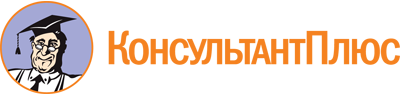 Закон Амурской области от 04.06.2008 N 35-ОЗ
(ред. от 20.12.2022)
"Об общественной палате Амурской области"
(принят Законодательным Собранием Амурской области 23.05.2008)Документ предоставлен КонсультантПлюс

www.consultant.ru

Дата сохранения: 20.06.2023
 4 июня 2008 года35-ОЗСписок изменяющих документов(в ред. Законов Амурской областиот 05.07.2010 N 350-ОЗ, от 08.10.2013 N 235-ОЗ,от 14.02.2014 N 317-ОЗ, от 31.10.2014 N 424-ОЗ,от 07.05.2015 N 542-ОЗ, от 28.12.2016 N 41-ОЗ,от 25.01.2018 N 176-ОЗ, от 07.05.2019 N 355-ОЗ,от 24.12.2020 N 674-ОЗ, от 09.11.2021 N 27-ОЗ,от 20.12.2022 N 226-ОЗ)